Razak 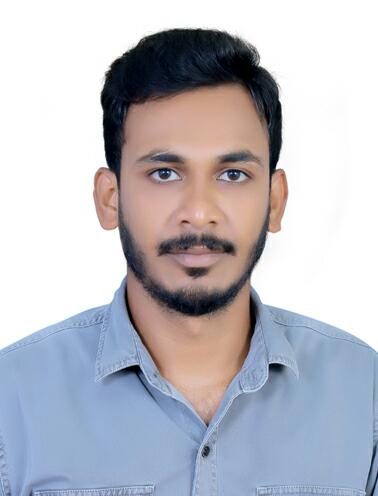 Mob. No.			 		C/o 971506425478Email             : razak.350909@2freemail.com   Nationality       : IndianDate of Birth    : 12th June 1990Religion           : MuslimMarital Status  :  Unmarried ObjectiveTo achieve a position in the corporate world that will enable me to prove my interpersonal skills so as to provide opportunity for future growth and achievements. To challenge myself which will allow me to use and develop my skills while contributing to the entity’s goals. I ensure my full contribution and sincere hard work towards the applied position. Work  ExperiencesDate:    2012– 2013Name of employer   : LG Electronics, India Position Held           : Air Conditioning Mechanic Responsibilities     : Estimate mechanical Works, preparing technical responses to the client comments. Verify the mechanical documents and record, submit to the client and obtain approval. Plan and monitor the progress of mechanical works. Date                  : 20013- 2014Name of employer: LG Electronics, India Position held        : Sales ExecutiveMain activities and responsibilities: Communication and Customer Relations activities. Planning and issuing the right advertising tools to promote new offers. Maintaining the relation with various suppliers. Primary book keeping activities. Creating newsletters. Date                   :2014-2016Name of Employer: Mc. Donald’s.,Dubai Mall,         Dubai,U A EPosition held         : Service crew, Delivery ManMain activities and responsibilities: Cook food orders and maintain proficiency at every station. Back up other crew members to keep team workflow at efficient level. Monitor dining room and report any issues. Clean dining area and front counter. Put up deliveries, stocking shelves and resupplying dining area, kitchen and counter areas. Help new crew member get up to speed with protocols and restaurant practices.Diploma in Air Conditioning Engineering  from I.E.T.S Kerala, India – 2012Higher Secondary School, Kerala, India in 2009Personal SkillsAbility to work under stress and emergency situation.Hardworking and determined, sincere team player.Desire to learn and get trained.Comprehensive problem solving abilities.Willingness to adapt to new technologies and environments.Good communication Skills.Team spirit, excellent organizational and administravie skills Skilled in Customer Satisfaction, ability to identifiy and solve customer needs   Languages known    Malayalam  Hindi, Tamil – FluentEnglish, Arabic – AdvancedHobbies    Music, Cooking, PhotographyPassport Details          Place of Issue   :  CochinDate of Issue    :  13/12/2011Date of Expiry     :  12/12/2021License Details    Holding Valid U.A.E Motorcycle Driving License          Place of Issue       :    Dubai    Date of Issue        :    26/07/2015    Date of Expiry       :    02/08/2025Declaration I hereby declare that all the information furnished above is true and correct.RAZAK 